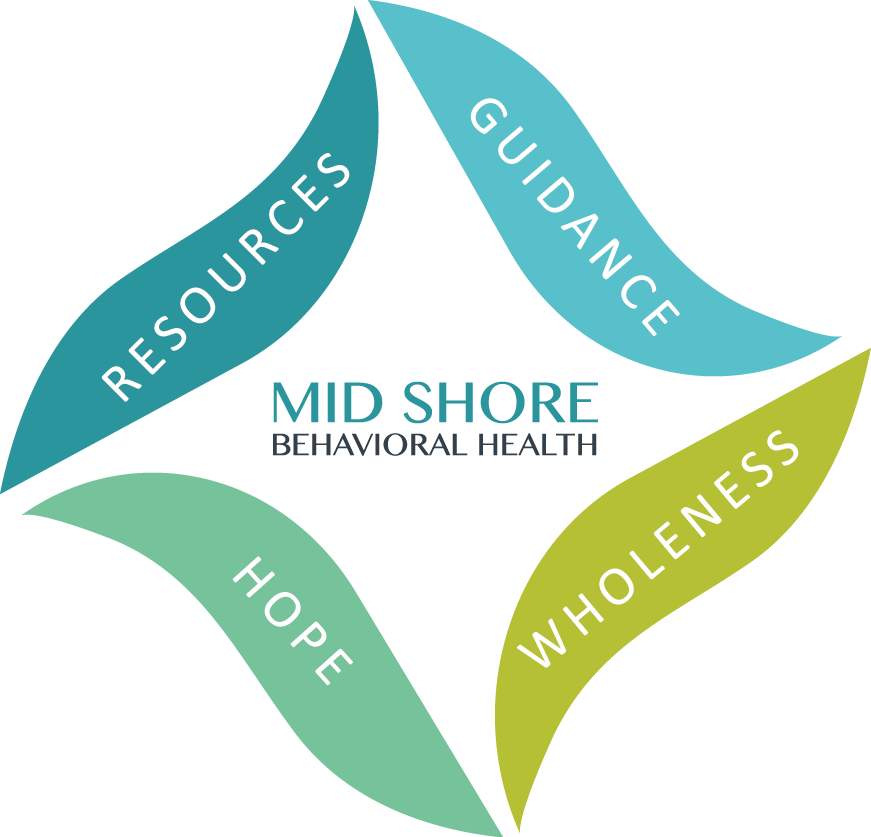 Mid Shore Behavioral Health, Inc.2021 Caliber Awards - May 21Achieving Excellence in Public Behavioral HealthAchieving Excellence through effective programmingNomination Form– RETURN BY FRIDAY APRIL 23Nominated by:    			 _____________________________________________ How you know the nominee: 	 _____________________________________________Nominator’s contact information:	 _____________________________________________NOMINATION QUALIFICATIONS:This award recognizes programs which are effective in improving the provision of behavioral health services for residents in the mid-shore region. Nominees will have demonstrated effective collaboration with consumers, family members, providers, and community leaders, using creative and cost-effective methods.	Nominee’s full name:	 ________________________________________ 	Nominee’s place of employment (if relevant): ________________________________________ 	Nominee’s phone: ________________________________________ 	Nominee’s email address: ________________________________________ Please list Provider and/or Program Name along with a detailed explanation of why you think this person/program should be recognized as relates to the description above.  Please return to Mid Shore Behavioral Health by April 16, to Kelley Moran, kmoran@midshorebehavioralhealth.org Reason for nomination: ___________________________________________________________________________________________ ___________________________________________________________________________________________ ___________________________________________________________________________________________ ___________________________________________________________________________________________ ___________________________________________________________________________________________ ___________________________________________________________________________________________ ___________________________________________________________________________________________ ___________________________________________________________________________________________ ___________________________________________________________________________________________ ___________________________________________________________________________________________ ___________________________________________________________________________________________ ___________________________________________________________________________________________ ___________________________________________________________________________________________ ___________________________________________________________________________________________ ___________________________________________________________________________________________ ___________________________________________________________________________________________ ___________________________________________________________________________________________ ___________________________________________________________________________________________ ___________________________________________________________________________________________ ___________________________________________________________________________________________ ___________________________________________________________________________________________ ___________________________________________________________________________________________ ___________________________________________________________________________________________ ___________________________________________________________________________________________ ______________________________________________________________________________________________________________________________________________________________________________________ ___________________________________________________________________________________________ ___________________________________________________________________________________________ ___________________________________________________________________________________________ ___________________________________________________________________________________________ ___________________________________________________________________________________________ ___________________________________________________________________________________________ ___________________________________________________________________________________________ ___________________________________________________________________________________________ ___________________________________________________________________________________________ ___________________________________________________________________________________________ ______________________________________________________________________________________________________________________________________________________________________________________ ___________________________________________________________________________________________ ___________________________________________________________________________________________ ___________________________________________________________________________________________ ___________________________________________________________________________________________ ___________________________________________________________________________________________ ___________________________________________________________________________________________ ___________________________________________________________________________________________ ___________________________________________________________________________________________ Ballot SubmissionCompleted forms can be submitted by April 23rd via:Fax to 410-770-4809; Email to kmoran@midshorebehavioralhealth.org; orPostal mail to:ATTN: Kelley Moran, Administrative DirectorMid Shore Behavioral Health, Inc. 28578 Mary’s Court, Suite 1Easton, MD 21601